АДМИНИСТРАЦИЯКРАСНОКАМСКОГО МУНИЦИПАЛЬНОГО РАЙОНАПЕРМСКОГО КРАЯПОСТАНОВЛЕНИЕ31.07.2015	   						                                         № 714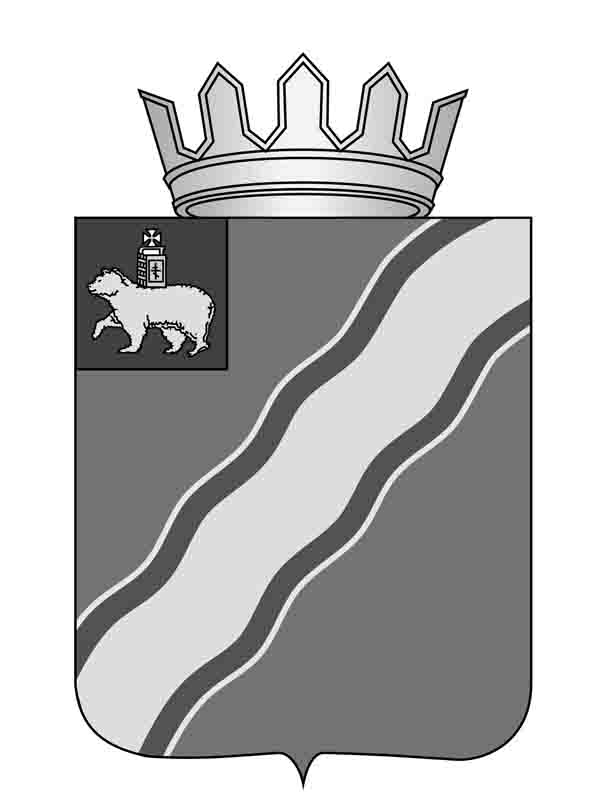 Об определении способа расчета расстояния от организаций и (или) объектов, на которых не допускается розничная продажа алкогольной продукции, до границ прилегающих территорий и утверждении границ прилегающих к некоторым организациям и объектам, на которых не допускается розничная продажа алкогольной продукцииВ соответствии с Федеральным законом от 22 ноября . № 171-ФЗ «О государственном регулировании производства и оборота этилового спирта, алкогольной и спиртосодержащей продукции и об ограничении потребления (распития) алкогольной продукции», Постановлением Правительства Российской Федерации от 27 декабря . № 1425 "Об определении органами государственной власти субъектов Российской Федерации мест массового скопления граждан и мест нахождения источников повышенной опасности, в которых не допускается розничная продажа алкогольной продукции, а также определении органами местного самоуправления границ прилегающих к некоторым организациям и объектам территорий, на которых не допускается розничная продажа алкогольной продукции" администрация Краснокамского муниципального районаПОСТАНОВЛЯЕТ:Для определения расстояния от организаций и (или) объектов, на которых не допускается розничная продажа алкогольной продукции, до границ прилегающих территорий установить следующий способ расчета – по кратчайшему расстоянию по прямой линии (по радиусу) от каждого входа для посетителей на обособленную территорию, при ее наличии, или от входа в здание (строение, сооружение), в котором расположены организации и (или) объекты, при отсутствии обособленной территории.2. Установить следующие границы прилегающих к организациям и объектам территорий, на которых не допускается розничная продажа алкогольной продукции:2.1. для организаций общественного питания, осуществляющих розничную продажу алкогольной продукции:- от детских организаций – ;- от образовательных организаций – ;- от медицинских организаций – ;- от объектов спорта – ;- от оптовых и розничных рынков – ;- от вокзалов и аэропортов – ;- от мест массового скопления граждан, определяемых органами государственной власти субъектов Российской Федерации – ;- от мест нахождения источников повышенной опасности, определяемых органами государственной власти субъектов Российской Федерации – ;- от объектов военного назначения – ;- от студенческих общежитий – ;- от специализированных учреждений социального обслуживания граждан пожилого возраста и инвалидов – ;- от монастырских, храмовых и (или) иных культовых комплексах, построенных для осуществления и (или) обеспечения деятельности религиозных организаций – ;- от Федеральной службы исполнения наказаний, а также от исправительных колоний, колоний-поселений, воспитательных колоний, лечебных исправительных учреждений, тюрем, следственных изоляторах, изоляторах временного содержания – ;2.2. для организаций, осуществляющих розничную продажу алкогольной продукции:- от детских организаций – ;- от образовательных организаций – ;- от медицинских организаций – ;- от объектов спорта – ;- от оптовых и розничных рынков – ;- от вокзалов и аэропортов – ;- от мест массового скопления граждан, определяемых органами государственной власти субъектов Российской Федерации – ;- от мест нахождения источников повышенной опасности, определяемых органами государственной власти субъектов Российской Федерации – ;- от объектов военного назначения – ;- от студенческих общежитий – ;- от специализированных учреждений социального обслуживания граждан пожилого возраста и инвалидов – ;- от монастырских, храмовых и (или) иных культовых комплексах, построенных для осуществления и (или) обеспечения деятельности религиозных организаций ;- от Федеральной службы исполнения наказаний, а также от исправительных колоний, колоний-поселений, воспитательных колоний, лечебных исправительных учреждений, тюрем, следственных изоляторах, изоляторах временного содержания – ;3. Утвердить границы прилегающих к некоторым организациям и объектам территорий, на которых не допускается розничная продажа алкогольной продукции, согласно приложению.4. Постановление подлежит опубликованию в специальном выпуске "Официальные материалы органов местного самоуправления Краснокамского муниципального района" газеты "Краснокамская звезда" и на официальном сайте администрации Краснокамского муцниципального района.5. Отделу развития предпринимательства, торговли и туризма администрации Краснокамскрого муниципальнього района (И.И.Куличков) направить копию постановления в министерство промышленности, предпринимательства и торговли Пермского края для опубликования на официальном сайте в информационно-телекоммуникационной сети «Интернет».6. Признать утратившим силу постановление администрации Краснокамского муниципального района от 28.08.2013 № 1482 «Об определении способа расчета расстояния от организаций и (или) объектов, на которых не допускается розничная продажа алкогольной продукции, до границ прилегающих территорий и утверждении границ прилегающих территорий к организациям и объектам, на которых не допускается розничная продажа алкогольной продукции».7. Контроль за исполнением постановления возложить на первого заместителя главы Краснокамского муниципального района В.Ю.Капитонова.Глава Краснокамскогомуниципального района – глава администрации Краснокамскогомуниципального района					          Ю.Ю.КрестьянниковИ.И.Куличков4-48-90Приложение к постановлениюадминистрации Краснокамского муниципального районаот 31.07.2015   № 714Границы прилегающих к некоторым организациям и объектам территорий, на которых не допускается розничная продажа алкогольной продукцииУсловные обозначения далее по тексту:Приложение 1 к границам прилегающих к некоторым организациям и объектам территорий, на которых не допускается розничная продажа алкогольной продукции	1. Муниципальное автономное общеобразовательное учреждение "Средняя общеобразовательная школа № 1", адрес: 617060 Пермский край, г. Краснокамск, ул. К.Маркса, 4д.	2. ГАУЗ ПК «Краснокамская центральная районная поликлиника», адрес 617060 Пермский край, г. Краснокамск, ул. К.Маркса, 4д.	3. Муниципальное бюджетное дошкольное образовательное учреждение "Детский сад № 2", адрес: 617060 Пермский край, г. Краснокамск, ул. К.Маркса, 29.	4. ГАУЗ ПК «Краснокамская центральная районная поликлиника», адрес: 617060 Пермский край, г. Краснокамск, ул. К.Маркса, 29.	5. Муниципальное бюджетное дошкольное образовательное учреждение "Детский сад № 31", адрес: 617060 Пермский край, г. Краснокамск, ул. Чапаева, 29,а.	6. ГАУЗ ПК «Краснокамская центральная районная поликлиника», адрес: 617060 Пермский край, г. Краснокамск, ул. Чапаева, 29,а.	7. Муниципальное бюджетное образовательное учреждение дополнительного образования детей "Детско-юношеская спортивная школа" г. Краснокамска, адрес: 617060, Пермский край, г. Краснокамск, ул. Карла Маркса, д. 4в.	8. МБУ ДОД «ДЮСШ», адрес:617060, Россия, Пермский край, Краснокамский район, г. Краснокамск, ул. Карла Маркса, д. 4 «в».	9. Муниципальное автономное образовательное учреждение дополнительного образования детей "Центр детского творчества", адрес: 617060, Пермский край, г. Краснокамск, ул. Карла Маркса, д. 4г.Приложение 2 к границам прилегающих к некоторым организациям и объектам территорий, на которых не допускается розничная продажа алкогольной продукции	1. Муниципальное автономное общеобразовательное учреждение "Средняя общеобразовательная школа № 2", адрес: 617067 Пермский край, г. Краснокамск, ул. Коммунистическая, 16.	2. ГАУЗ ПК «Краснокамская центральная районная поликлиника», адрес: 617060, Пермский край, г. Краснокамск, ул. Коммунистическая, д.16.	3. Муниципальное бюджетное образовательное учреждение дополнительного профессионального образования (повышения квалификации) специалистов "Центр информационного и материально-технического обеспечения", адрес: 617067 Пермский край, г. Краснокамск, ул. Коммунистическая, 16.	4. Спортивно-оздоровительный центр «Монолит», адрес: 617060, Пермский край, г. Краснокамск, ул. Пушкина, д. 24.Приложение 3 к границам прилегающих к некоторым организациям и объектам территорий, на которых не допускается розничная продажа алкогольной продукции	1. Муниципальное автономное общеобразовательное учреждение "Средняя общеобразовательная школа № 3 (Базовая школа)", адрес: 617065 Пермский край, г. Краснокамск, ул. Комарова, 7.	2. ГАУЗ ПК «Краснокамская центральная районная поликлиника», адрес: 617060, Пермский край, г. Краснокамск, ул. Комарова, д.7. Медицинский пункт МАОУ «Средняя общеобразовательная школа № 3»  лит. А, Г, I.Приложение 4 к границам прилегающих к некоторым организациям и объектам территорий, на которых не допускается розничная продажа алкогольной продукции	1. Муниципальное автономное общеобразовательное учреждение "Средняя общеобразовательная школа № 4", адрес: 617063 Пермский край, г. Краснокамск, ул. 50 лет Октября, 5.	2. ГАУЗ ПК «Краснокамская центральная районная поликлиника», адрес: 617060, Пермский край, г. Краснокамск, ул. 50 лет Октября, д. 5. Медицинский пункт МАОУ «Средняя общеобразовательная школа № 4».	3. Муниципальное автономное образовательное учреждение дополнительного образования детей "Молодежный центр "Ровесник", адрес: 617060, Пермский край, г. Краснокамск, ул. Калинина, д. 9.Приложение 5 к границам прилегающих к некоторым организациям и объектам территорий, на которых не допускается розничная продажа алкогольной продукции	1. Муниципальное автономное общеобразовательное учреждение "Средняя общеобразовательная школа № 5", адрес: 617062 Пермский край, г. Краснокамск, ул. Энтузиастов, 15.	2. ГАУЗ ПК «Краснокамская центральная районная поликлиника», адрес: 617062, Пермский край, г. Краснокамск, ул. Энтузиастов, д.15. МАОУ «Средняя  общеобразовательная школа № 5».Приложение 6 к границам прилегающих к некоторым организациям и объектам территорий, на которых не допускается розничная продажа алкогольной продукции	1. Муниципальное автономное общеобразовательное учреждение "Средняя общеобразовательная школа № 5" Структурное подразделение "Детский сад № 12", адрес: 617062 Пермский край, г. Краснокамск, ул. Коммунальная , 8.	2. ГАУЗ ПК «Краснокамская центральная районная поликлиника», адрес: 617062, Пермский край, г. Краснокамск, ул. Коммунальная, д.8. Структурное  подразделение Детский сад № 12 МАОУ «Средняя общеобразовательная школа № 5».Приложение 7 к границам прилегающих к некоторым организациям и объектам территорий, на которых не допускается розничная продажа алкогольной продукции	1. Муниципальное автономное общеобразовательное учреждение "Средняя общеобразовательная школа № 5" Структурное подразделение "Детский сад № 39", адрес: 617062 Пермский край, г. Краснокамск, ул. Энтузиастов , 9 а	2. ГАУЗ ПК «Краснокамская центральная районная поликлиника», адрес: 617060, Пермский край, г. Краснокамск, ул. Энтузиастов, д.9а. Медицинский блок структурного подразделения «Детский сад № 39» МАОУ «Средняя общеобразовательная школа № 5»Приложение 8 к границам прилегающих к некоторым организациям и объектам территорий, на которых не допускается розничная продажа алкогольной продукции	1. Муниципальное автономное общеобразовательное учреждение "Средняя общеобразовательная школа № 5" Структурное подразделение "Детский сад № 41", адрес: 617062 Пермский край, г. Краснокамск, ул. Энтузиастов , 21	2. ГАУЗ ПК «Краснокамская центральная районная поликлиника», адрес: 617062, 617062, Пермский край, г. Краснокамск, ул. Энтузиастов, д.21. Медицинский блок Структурного подразделения «Детский сад № 41» МАОУ «Средняя общеобразовательная  школа № 5».	3. Муниципальное автономное общеобразовательное учреждение "Средняя общеобразовательная школа № 5" Структурное подразделение "Детский сад № 44", адрес: 617062 Пермский край, г. Краснокамск, ул. Звездная, 3.	4. ГАУЗ ПК «Краснокамская центральная районная поликлиника», адрес: 617062, Пермский край, г. Краснокамск, ул. Звездная, д.3. Структурное подразделение Детский сад № 44 МАОУ «Средняя общеобразовательная школа № 5».	5. Муниципальное автономное образовательное учреждение дополнительного образования детей "Молодежный центр "Ровесник", адрес: 617060, Пермский край, г. Краснокамск, ул. Энтузиастов, д. 23.Приложение 9 к границам прилегающих к некоторым организациям и объектам территорий, на которых не допускается розничная продажа алкогольной продукции	1. Муниципальное бюджетное общеобразовательное учреждение "Средняя общеобразовательная школа № 6", адрес: 617064 Пермский край, г. Краснокамск, ул. Матросова, 14 б.	2. ГАУЗ ПК «Краснокамская центральная районная поликлиника», адрес: 617062, 617064, Пермский край, г. Краснокамск, ул. Матросова, д.14. Медицинский пункт МБОУ «Средняя общеобразовательная школа № 6» лит. А, А1, а, I, II.Приложение 10 к границам прилегающих к некоторым организациям и объектам территорий, на которых не допускается розничная продажа алкогольной продукции	1. Муниципальное бюджетное общеобразовательное учреждение "Средняя общеобразовательная школа № 6" Структурное подразделение "Детский сад № 14", адрес: 617064 Пермский край, г. Краснокамск, ул. Ленина, 10.	2. ГАУЗ ПК «Краснокамская центральная районная поликлиника», адрес: 617064, Пермский край, г. Краснокамск, ул. Ленина, д.10, лит. А,А1,Г-Г4,I-III.Медицинский блок структурного подразделения «Детский сад № 14» МБОУ «СОШ №6».	3. Муниципальное бюджетное общеобразовательное учреждение "Средняя общеобразовательная школа № 6" Структурное подразделение "Детский сад № 47", адрес: 617064 Пермский край, г. Краснокамск, ул. П.Морозова, 4 а.	4. ГАУЗ ПК «Краснокамская центральная районная поликлиника», адрес: 617064, Пермский край, г. Краснокамск, ул. П. Морозова, д.4а, лит.А,Г-Г6,I. Медицинский блок структурного подразделения «Детский сад № 47» МБОУ «СОШ №6».Приложение 11 к границам прилегающих к некоторым организациям и объектам территорий, на которых не допускается розничная продажа алкогольной продукции	1. Муниципальное бюджетное общеобразовательное учреждение "Основная общеобразовательная школа №7", адрес: 617064 Пермский край, г. Краснокамск, ул. Советская, 29.	2. ГАУЗ ПК «Краснокамская центральная районная поликлиника», адрес: 617064, Пермский край, г. Краснокамск, ул. Советская,  д. 29. Медицинский пункт МБОУ «Основная общеобразовательная школа № 7» лит. А, Г.	3. Муниципальное бюджетное дошкольное образовательное учреждение "Детский сад № 46", адрес: 617064 Пермский край, г. Краснокамск, ул. Садовая, 6.	4. ГАУЗ ПК «Краснокамская центральная районная поликлиника», адрес: 617064, Пермский край, г. Краснокамск, ул. Садовая, д. 6, лит.А-А2,а,а1,Г-Г2,I,II. Медицинский блок МБДОУ «Детский сад № 46».	5. Местная мусульманская религиозная организация «Махалля г. Краснокамск Пермского Муфтията», адрес: 617060, Пермский край, г.Краснокамск, ул.Садовая, д. 3.	6. Муниципальное автономное образовательное учреждение дополнительного образования детей "Молодежный центр "Ровесник", адрес: 617064 Пермский край, г. Краснокамск, ул. Советская, 29.Приложение 12 к границам прилегающих к некоторым организациям и объектам территорий, на которых не допускается розничная продажа алкогольной продукции	1. Муниципальное бюджетное общеобразовательное учреждение "Средняя общеобразовательная школа № 8", адрес: 617060 Пермский край, г. Краснокамск, ул. К.Маркса, 4 б.	2. ГАУЗ ПК «Краснокамская центральная районная поликлиника», адрес: 617060, Пермский край, г. Краснокамск, ул. Карла Маркса, д. 4 Б. Медицинский пункт МБОУ «Средняя общеобразовательная школа № 8» лит. А, А1, А2, I.	3. Муниципальное бюджетное образовательное учреждение для детей нуждающихся в психолого-педагогической и медико-социальной помощи " Центр психоло-медико- социального сопровождения " Компас", адрес: 617065. Пермский край, г. Краснокамск, пер. Василия Шваи, д.3/ 6.Приложение 13 к границам прилегающих к некоторым организациям и объектам территорий, на которых не допускается розничная продажа алкогольной продукции	1. Муниципальное бюджетное специальное (коррекционное) образовательное учреждение для обучающихся, воспитанников с ограниченными возможностями здоровья "Специальная (коррекционная) общеобразовательная школа-интернат № 9 VIII вида", адрес: 617064 Пермский край, г. Краснокамск, ул. Ленина, д. 16.	2. ГАУЗ ПК «Краснокамская центральная районная поликлиника», адрес: 617064, Пермский край, г. Краснокамск, ул. Ленина, д. 16. МБС (К) ОУ «С (К) ОШИ № 9 VIII вида».Приложение 14 к границам прилегающих к некоторым организациям и объектам территорий, на которых не допускается розничная продажа алкогольной продукции	1. Муниципальное автономное общеобразовательное учреждение "Средняя общеобразовательная школа № 10", адрес: 617060 Пермский край, г. Краснокамск, ул. Чапаева, д. 35.	2. ГАУЗ ПК «Краснокамская центральная районная поликлиника», адрес: 617060, Пермский край, г. Краснокамск, ул. Чапаева, д. 35. Медицинский пункт МАОУ «Средняя общеобразовательная школа № 10» лит. А, А1, I, II.	3. ГБУЗ ПК «Пермский краевой наркологический диспансер», адрес: 617060, Пермский край, г. Краснокамск, ул. Чапаева, д.55.Краснокамский филиал ГБУЗ «ПКНД».	4. ГУЗ «Краевой наркологический диспансер № 2» г. Краснокамск, адрес: 617060, Пермский край, г. Краснокамск, ул. Чапаева, д. 55.Приложение 15 к границам прилегающих к некоторым организациям и объектам территорий, на которых не допускается розничная продажа алкогольной продукции	1. Муниципальное автономное общеобразовательное учреждение "Средняя общеобразовательная школа № 10" Структурное подразделение "Детский сад № 28", адрес: 617060 Пермский край, г. Краснокамск, ул. Чапаева, д. 49.	2. ГАУЗ ПК «Краснокамская центральная районная поликлиника», адрес: 617060, Пермский край, г. Краснокамск, ул. Чапаева, д.49. Медицинский блок Структурного подразделения «Детский сад № 28» МАОУ «Средняя общеобразовательная школа № 10» лит. А, Г-Г4, I, II.	3. КГУ КГАУ «Краевой кожно-венерологический диспансер», адрес: 617060, Пермский край, г. Краснокамск, ул. К.Маркса, д. 34. Краснокамский филиал.Приложение 16 к границам прилегающих к некоторым организациям и объектам территорий, на которых не допускается розничная продажа алкогольной продукции	1. Муниципальное бюджетное общеобразовательное учреждение "Средняя общеобразовательная школа № 11", адрес: 617050 Пермский край, Краснокамский район, пос. Оверята, ул. Строителей, д. 5.	2. ГАУЗ ПК «Краснокамская центральная районная поликлиника», адрес: 617050, Пермский край, Краснокамский район, пос. Оверята, ул. Строителей, д.5, лит.А.А1,1.Медицинский пункт МБОУ «СОШ №11».	3. Муниципальное бюджетное образовательное учреждение дополнительного образования детей "Детско-юношеская спортивная школа п. Оверята", адрес: 617050, Пермский край, Краснокамский район, пос. Оверята, Строителей, д. 5Приложение 17 к границам прилегающих к некоторым организациям и объектам территорий, на которых не допускается розничная продажа алкогольной продукции	1. Муниципальное бюджетное общеобразовательное учреждение "Средняя общеобразовательная школа № 11" Структурное подразделение "Детский сад № 32", адрес: 617050 Пермский край, Краснокамский район, пос. Оверята, ул. Комсомольская, д.12а.	2. ГАУЗ ПК «Краснокамская центральная районная поликлиника», адрес: 617050, Пермский край, Краснокамский район, пос. Оверята, ул. Комсомольская, д.12, лит А. Медицинский блок структурного подразделения «Детский сад № 32» МБОУ «СОШ №11».	3. Муниципальное бюджетное образовательное учреждение дополнительного образования детей "Детская музыкальная школа п. Оверята", адрес: 617050 Пермский край, Краснокамский район, пос. Оверята ул. Комсомольская, д. 13а.Приложение 18 к границам прилегающих к некоторым организациям и объектам территорий, на которых не допускается розничная продажа алкогольной продукции	1. Муниципальное бюджетное общеобразовательное учреждение "Средняя общеобразовательная школа № 11" Структурное подразделение "Детский сад № 43", адрес: 617050 Пермский край, Краснокамский район, пос. Оверята, ул. Кирпичная, д. 13а.	2. ГАУЗ ПК «Краснокамская центральная районная поликлиника», адрес: 617050, Пермский край, Краснокамский район, пос. Оверята, ул. Кирпичная, д.13а. Медицинский блок структурного подразделения «Детский сад № 43» МБОУ «СОШ № 11».Приложение 19 к границам прилегающих к некоторым организациям и объектам территорий, на которых не допускается розничная продажа алкогольной продукции	1. Муниципальное бюджетное общеобразовательное учреждение "Майская средняя общеобразовательная школа", адрес: 617077 Пермский край, Краснокамский район, пос. Майский, ул. Центральная, д. 5.	2. ГАУЗ ПК «Краснокамская центральная районная поликлиника», адрес: 617077, Пермский край,Краснокамский район, пос. Майский, ул. Центральная, д.5, лит.В,В1.Медицинский пункт МБОУ «Майская СОШ».	3. Муниципальное бюджетное дошкольное образовательное учреждение " Детский сад № 7", адрес: 617077 Пермский край, Краснокамский район, пос. Майский, ул. Центральная, д.7.	4. ГАУЗ ПК «Краснокамская центральная районная поликлиника», адрес: 617077, Пермский край, г. Краснокамск, п. Майский, ул. Центральная, д.7. Медицинский блок структурного подразделения детский сад № 7 МБОУ «Майская СОШ».	5. МБУ КМЖ «Молодежный перекресток», адрес: 617077, Пермский край, г. Краснокамск, п. Майский, ул. 9-ой Пятилетки, д. 7а.Приложение 20 к границам прилегающих к некоторым организациям и объектам территорий, на которых не допускается розничная продажа алкогольной продукции	1. МБУ КМЖ «Молодежный перекресток», адрес: 617077, Пермский край, г. Краснокамск, п. Майский, ул. 9-ой Пятилетки, д. 30.Приложение 21 к границам прилегающих к некоторым организациям и объектам территорий, на которых не допускается розничная продажа алкогольной продукции	1. Муниципальное бюджетное дошкольное образовательное учреждение " Детский сад № 40", адрес: 617077 Пермский край, Краснокамский район, пос. Майский, ул. Южная, д. 10.	2. ГАУЗ ПК «Краснокамская центральная районная поликлиника», адрес: 617077, Пермский край, Краснокамский район, пос. Майский, ул. Южная, д.10. Медицинский блок структурного  подразделения детский сад № 40 МБОУ «Майская СОШ».Приложение 22 к границам прилегающих к некоторым организациям и объектам территорий, на которых не допускается розничная продажа алкогольной продукции	1. Муниципальное бюджетное общеобразовательное учреждение "Мысовская средняя общеобразовательная школа", адрес: 617071 Пермский край, Краснокамский район, с. Мысы, ул. Школьная, д. 11.	2. Местная религиозная организация Православный Приход храма во имя святого благоверного великого князя Александра Невского с. Мысы Краснокамского района, адрес: 617071 Пермский край, Краснокамский район, с. Мысы, ул. Школьная, д. 9.Приложение 23 к границам прилегающих к некоторым организациям и объектам территорий, на которых не допускается розничная продажа алкогольной продукции	1. Муниципальное бюджетное общеобразовательное учреждение "Мысовская средняя общеобразовательная школа" Структурное подразделение "Детский сад № 37", адрес: 617071 Пермский край, Краснокамский район, с. Мысы, ул. Солнечная, д. 2.	2. ГАУЗ ПК «Краснокамская центральная районная поликлиника», адрес: 617071 ,Пермский край, Краснокамский район, с. Мысы, ул. Солнечная, д.2, лит.А.Г,Г5,Г6,а-а4. Медицинский блок структурного подразделения детский сад № 37, МБОУ «Мысовская СОШ».Приложение 24 к границам прилегающих к некоторым организациям и объектам территорий, на которых не допускается розничная продажа алкогольной продукции	1. Муниципальное бюджетное общеобразовательное учреждение "Конец-Борская ООШ", адрес: 617061 Пермский край, г. Краснокамск, ул. Циолковского, д. 2.Приложение 25 к границам прилегающих к некоторым организациям и объектам территорий, на которых не допускается розничная продажа алкогольной продукции	1. Муниципальное бюджетное общеобразовательное учреждение "Стряпунинская средняя общеобразовательная школа", адрес: 617073 Пермский край, Краснокамский район, с. Стряпунята, ул. Советская, д. 6.	2. ГАУЗ ПК «Краснокамская центральная районная поликлиника», адрес: 617073, Пермский край, Краснокамский район, с. Стряпунята, ул. Советская, д.6. МБОУ «Стряпунинская средняя общеобразовательная школа».	3. МБОУ ФОК «Северокамск», адрес: 617073 Пермский край, Краснокамский район, с. Стряпунята, ул. Советская, д. 6.	4. ГАУЗ ПК «Краснокамская центральная районная поликлиника», адрес: 617073, Пермский край, Краснокамский район, с. Стряпунята, ул. Советская, д. За, лит. А. Стряпунинская сельская врачебная амбулатория.Приложение 26 к границам прилегающих к некоторым организациям и объектам территорий, на которых не допускается розничная продажа алкогольной продукции	1 Муниципальное бюджетное общеобразовательное учреждение "Стряпунинская средняя общеобразовательная школа" Структурное подразделение "Детский сад № 29", адрес: 617073 Пермский край, Краснокамский район, с.Сртяпунята, ул. Энтузиастов, д. 7а.	2. ГАУЗ ПК «Краснокамская центральная районная поликлиника», адрес: 617073, Пермский край, Краснокамский район, с. Стряпунята, ул. Энтузиастов, д.7а Медицинский блок структурного  подразделения «Детский сад» МБОУ «Стряпунинская СОШ».Приложение 27 к границам прилегающих к некоторым организациям и объектам территорий, на которых не допускается розничная продажа алкогольной продукции	1. Муниципальное бюджетное общеобразовательное учреждение "Черновская средняя общеобразовательная школа", адрес: 617071 Пермский край, Краснокамский район, с. Черная, ул. Совхозная, д. 5а.	2. Муниципальное бюджетное общеобразовательное учреждение "Черновская средняя общеобразовательная школа" Структурное подразделение "Детский сад № 20", адрес: 617071 Пермский край, Краснокамский район, с. Черная, ул. Северная, д. 1.	3. ГАУЗ ПК «Краснокамская центральная районная поликлиника», адрес: 617071, Пермский край, Краснокамский район, с. Черная, ул. Северная, д.1, литА. Медицинский блок структурного подразделения детский сад № 20 МБОУ «Черновская СОШ».	4. ГАУЗ ПК «Краснокамская центральная районная поликлиника», адрес: 617072, Пермский край, Краснокамский район, с. Черная, ул. Северная, д. 1.Приложение 28 к границам прилегающих к некоторым организациям и объектам территорий, на которых не допускается розничная продажа алкогольной продукции	1. Муниципальное бюджетное общеобразовательное учреждение "Вечерняя (сменная) общеобразовательная школа", адрес: 617060 Пермский край, г. Краснокамск, пер. Банковский, д. 4а.	2. ГАУЗ ПК «Краснокамская центральная районная поликлиника», адрес: 617060, Пермский край, г. Краснокамск, пер. Банковский, д. 3, Поликлиника № 4.	3. Муниципальное автономное образовательное учреждение дополнительного образования детей "Молодежный центр "Ровесник", адрес: 617060, Пермский край, г. Краснокамск, пр-т Комсомольский, д. 24.Приложение 29 к границам прилегающих к некоторым организациям и объектам территорий, на которых не допускается розничная продажа алкогольной продукции	1. Муниципальное бюджетное дошкольное образовательное учреждение "Детский сад № 5", адрес: 617060 Пермский край, г. Краснокамск, ул. К.Маркса, д. 2а.	2. ГАУЗ ПК «Краснокамская центральная районная поликлиника», адрес: 617060, Пермский край, г. Краснокамск, ул. Карла Маркса, д.2а, лит А,I ,II. Медицинский блок МБДОУ «Детский сад №5».	3. Муниципальное бюджетное дошкольное образовательное учреждение "Детский сад № 48", адрес: 617060 Пермский край, г. Краснокамск, ул. Чапаева, д.3.	4. ГАУЗ ПК «Краснокамская центральная районная поликлиника», адрес: 617060, Пермский край, г. Краснокамск, ул. Чапаева, д.3. МБДОУ «Детский сад № 48».	5. ООО «МедЛабЭкспресс», адрес: 617060, Пермский край, г. Краснокамск, ул. К. Либкнехта, 5.Приложение 30 к границам прилегающих к некоторым организациям и объектам территорий, на которых не допускается розничная продажа алкогольной продукции	1. Муниципальное автономное дошкольное образовательное учреждение "Детский сад № 11", адрес: 617060 Пермский край, г. Краснокамск, ул. Свердлова, д. 2а.	2. ГАУЗ ПК «Краснокамская центральная районная поликлиника», адрес: 617060, Пермский край, г. Краснокамск, ул. Свердлова, д.2а. МАДОУ «Детский сад № 11».Приложение 31 к границам прилегающих к некоторым организациям и объектам территорий, на которых не допускается розничная продажа алкогольной продукции	1. Муниципальное автономное дошкольное образовательное учреждение "Детский сад № 13", адрес: 617063 Пермский край, г. Краснокамск, ул. 50 лет Октября, д. 2а.	2. ГАУЗ ПК «Краснокамская центральная районная поликлиника», адрес: 617063,  Пермский край, г. Краснокамск, ул. 50 лет Октября, д.2а. МАДОУ «Детский сад №13».Приложение 32 к границам прилегающих к некоторым организациям и объектам территорий, на которых не допускается розничная продажа алкогольной продукции	1. Муниципальное бюджетное дошкольное образовательное учреждение "Детский сад № 15" комбинированного вида, адрес: 617060 Пермский край, г. Краснокамск, ул. К.Маркса, д. 5.	2. ГАУЗ ПК «Краснокамская центральная районная поликлиника», адрес: 617060, Пермский край, г. Краснокамск, ул. Карла Маркса, д.5. МБДОУ «Детский сад № 15».Приложение 33 к границам прилегающих к некоторым организациям и объектам территорий, на которых не допускается розничная продажа алкогольной продукции	1. Муниципальное бюджетное дошкольное образовательное учреждение "Детский сад № 17", адрес: 617060 Пермский край, г. Краснокамск, ул. Большевистская, д. 34а.	2. ГАУЗ ПК «Краснокамская центральная районная поликлиника», адрес: 617060, Пермский край, г. Краснокамск, ул. Большевистская, д.34а. МБДОУ «Детский сад № 17».	3. Муниципальное автономное дошкольное образовательное учреждение "Детский сад № 24", адрес: 617060 Пермский край, г. Краснокамск, ул. Большевистская, д. 21.	4. ГАУЗ ПК «Краснокамская центральная районная поликлиника», адрес: 617060, Пермский край, г. Краснокамск, ул. Большевистская, д.21. МАДОУ «Детский сад № 24».	5. Муниципальное автономное дошкольное образовательное учреждение "Детский сад № 42", адрес: 617060 Пермский край, г. Краснокамск, ул. Орджоникидзе, д. 2а.	6. ГАУЗ ПК «Краснокамская центральная районная поликлиника», адрес: 617060, Пермский край, г. Краснокамск, ул. Орджоникидзе, д.2а. МАДОУ «Детский сад №  42».Приложение 34 к границам прилегающих к некоторым организациям и объектам территорий, на которых не допускается розничная продажа алкогольной продукции	1. Муниципальное бюджетное дошкольное образовательное учреждение "Детский сад № 26", адрес: 617065 Пермский край, г. Краснокамск, ул. К. Либкнехта, д. 2а.	2. ГАУЗ ПК «Краснокамская центральная районная поликлиника», адрес: 617065, Пермский край, г. Краснокамск, ул. К. Либкнехта, д.2а. МБДОУ «Детский сад № 26».Приложение 35 к границам прилегающих к некоторым организациям и объектам территорий, на которых не допускается розничная продажа алкогольной продукции	1. Муниципальное бюджетное дошкольное образовательное учреждение "Детский сад № 30" г. Краснокамска, адрес: 617076  Пермский край, Краснокамский район, с. Усть-Сыны, ул. Октябрьская, д. 2.	2. ГАУЗ ПК «Краснокамская центральная районная поликлиника», адрес: 617076, Пермский край, Краснокамский район, с. Усть-Сыны, ул. Октябрьская, д.2. Медицинский блок МБДОУ «Детский сад № 30» лит. А, а9, Г1-Г3, I.	3. МБУ ФОК по месту жительства «Витязь», адрес: 617076  Пермский край, Краснокамский район, с. Усть-Сыны, ул. Октябрьская, д. 2.Приложение 36 к границам прилегающих к некоторым организациям и объектам территорий, на которых не допускается розничная продажа алкогольной продукции	1. Местная религиозная организация православный Приход во имя пророка Илии с. Усть-Сыны Краснокамского района Пермского края Пермской Епархии Русской Православной Церкви (Московский Патриархат), адрес: Краснокамский район, с. Усть-Сыны.Приложение 37 к границам прилегающих к некоторым организациям и объектам территорий, на которых не допускается розничная продажа алкогольной продукции	1. ГАУЗ ПК «Краснокамская центральная районная поликлиника», адрес: 617060, Пермский край, Краснокамский район, с. Усть-Сыны, ул. Речная, д. 23, ФАП.Приложение 38 к границам прилегающих к некоторым организациям и объектам территорий, на которых не допускается розничная продажа алкогольной продукции	1. Муниципальное автономное дошкольное образовательное учреждение "Детский сад № 35", адрес: 617060 Пермский край, г. Краснокамск, пр-т Комсомольский, д. 7 а.	2. ГАУЗ ПК «Краснокамская центральная районная поликлиника», адрес: 617060, Пермский край, г.  Краснокамск,  пр-т Комсомольский, д.7а. МАДОУ «Детский сад № 35».	3. Муниципальное автономное образовательное учреждение дополнительного образования детей "Детская театральная школа", адрес: 617060 Пермский край, г. Краснокамск, ул. Культуры, д. 3а.	4. Автономная некоммерческая организация "Учебный центр "Перспектива", адрес: 617060,Пермский край, г.Краснокамск пр.Маяковского, д. 8.	5. ООО «Жемчужинка», адрес: 617060, Пермский край, Краснокамск, пр-т Комсомольский, д. 12.Приложение 39 к границам прилегающих к некоторым организациям и объектам территорий, на которых не допускается розничная продажа алкогольной продукции	1. Муниципальное бюджетное дошкольное образовательное учреждение "Детский сад № 36", адрес: 617060 Пермский край, г. Краснокамск, пер. Гознаковский, д.5.	2. ГАУЗ ПК «Краснокамская центральная районная поликлиника», адрес: 617066, Пермский край, г. Краснокамск, пер. Гознаковский, д.5. МБДОУ «Детский сад №  36».Приложение 40 к границам прилегающих к некоторым организациям и объектам территорий, на которых не допускается розничная продажа алкогольной продукции	1. Муниципальное бюджетное дошкольное образовательное учреждение "Детский сад № 38", адрес: 617060, Пермский край, г. Краснокамск, ул. Калинина, д. 10а.	2. ГАУЗ ПК «Краснокамская центральная районная поликлиника», адрес: 617060, Пермский край, г. Краснокамск, ул. Калинина, д.10а. МБДОУ «Детский сад №  38».	3. Муниципальное автономное образовательное учреждение дополнительного образования детей "Детская школа искусств г.Краснокамска", адрес: 617066 Пермский край, г. Краснокамск, ул. Суворова, д. 1Приложение 41 к границам прилегающих к некоторым организациям и объектам территорий, на которых не допускается розничная продажа алкогольной продукции	1. Муниципальное автономное дошкольное образовательное учреждение "Детский сад № 49", адрес: 617060 Пермский край, г. Краснокамск, пр. Рождественский, д. 5а.	2. ГАУЗ ПК «Краснокамская центральная районная поликлиника», адрес: 617060, Пермский край, г. Краснокамск, пр. Рождественский, д.5а. МАДОУ «Детский сад № 49».	3. Муниципальное автономное образовательное учреждение дополнительного образования детей "Молодежный центр "Ровесник", адрес: 617060, Пермский край, г. Краснокамск, ул. Калинина, д. 18.	4. ГАУЗ ПК «Краснокамская центральная районная поликлиника», адрес: 617060, Пермский край, г. Краснокамск, пр. Рождественский, д.За, Филиал поликлиники № 1.	5. Муниципальное автономное образовательное учреждение дополнительного образования детей "Молодежный центр "Ровесник", адрес: 617060, Пермский край, г. Краснокамск, проезд Рябиновый, д. 4.Приложение 42 к границам прилегающих к некоторым организациям и объектам территорий, на которых не допускается розничная продажа алкогольной продукции	1. Муниципальное автономное образовательное учреждение дополнительного образования детей "Детская музыкальная школа г. Краснокамска", адрес: 617070 Пермский край, г. Краснокамск, ул. Большевистская, д. 50.Приложение 43 к границам прилегающих к некоторым организациям и объектам территорий, на которых не допускается розничная продажа алкогольной продукции	1. Муниципальное бюджетное образовательное учреждение дополнительного образования детей "Детская школа искусств поселка Майский", адрес: 617077 Пермский край, Краснокамский район, пос. Майский, ул. Центральная, д. 1.Приложение 44 к границам прилегающих к некоторым организациям и объектам территорий, на которых не допускается розничная продажа алкогольной продукции	1. Муниципальное бюджетное образовательное учреждение дополнительного образования детей "Краснокамская специализированная детско-юношеская школа олимпийского резерва по борьбе самбо", адрес: 617060, Пермский край, г. Краснокамск, Маяковского, д. 7.	2. Муниципальное бюджетное образовательное учреждение дополнительного образования детей "Детско-юношеская спортивная школа по футболу", адрес: 617060, Пермский край, г. Краснокамск, пр. Маяковского, д. 7.	3. МБУ ФОК «Олимпийский», адрес: 617060, Пермский край, г. Краснокамск, пр. Маяковского, д. 7.	4. Частное учреждение дополнительного профессионального образования "Знание", адрес: 617060, Пермский край, г. Краснокамск, пр. Маяковского, д. 9, оф. 102.Приложение 45 к границам прилегающих к некоторым организациям и объектам территорий, на которых не допускается розничная продажа алкогольной продукции	1. Муниципальное бюджетное образовательное учреждение дополнительного образования детей "Детский оздоровительно-образовательный центр "Мечта", адрес: 617060, Пермский край, г. Краснокамск, ул. Пушкина, д. 14.	2. Филиал КГАУ "Верхне-Курьинский геронтологический центр» - Краснокамский ДИПИ, адрес: 617060, Пермский край, г. Краснокамск, ул. Чапаева, д. 69.Приложение 46 к границам прилегающих к некоторым организациям и объектам территорий, на которых не допускается розничная продажа алкогольной продукции	1. Государственное бюджетное профессональное образовательное учреждение "Западно-Уральский технологический техникум", адрес: 617067, Пермский край, г. Краснокамск, ул. Пушкина, д.15.	2. ООО «МЦ «Практик», адрес: 617060, Пермский край, г. Краснокамск, ул. Коммунистическая, д. 8.Приложение 47 к границам прилегающих к некоторым организациям и объектам территорий, на которых не допускается розничная продажа алкогольной продукции	1. Государственное бюджетное профессональное образовательное учреждение "Западно-Уральский технологический техникум", адрес: 617067, Пермский край, г. Краснокамск, ул. Энтузиастов, д. 3.	2. Студенческое общежитие Государственное бюджетное профессональное образовательное учреждение "Западно-Уральский технологический техникум", адрес: 617067, Пермский край, г. Краснокамск, ул. Энтузиастов, д. 3.	3. Муниципальное автономное образовательное учреждение дополнительного образования детей "Молодежный центр "Ровесник", адрес: 617060, Пермский край, г. Краснокамск, ул. Энтузиастов, д. 3а.Приложение 48 к границам прилегающих к некоторым организациям и объектам территорий, на которых не допускается розничная продажа алкогольной продукции	1. Негосударственное образовательное учреждение "Академия тактики и безопасности", адрес: 617060, Пермский край, г. Краснокамск, ул. Энтузиастов, д. 14-32.	2. ГАУЗ ПК «Краснокамская центральная районная поликлиника», адрес: 617060, Пермский край, г. Краснокамск, ул. Энтузиастов, д. 14, Филиал детской поликлиники.Приложение 49 к границам прилегающих к некоторым организациям и объектам территорий, на которых не допускается розничная продажа алкогольной продукции	1. Негосударственное образовательное учреждение "Целевое профессионально-техническое училище № 2 Русский реактор нефти", адрес: 617060, Пермский край, г. Краснокамск, ул. Ленина, 1- 201.	2. Муниципальное автономное образовательное учреждение дополнительного образования детей "Молодежный центр "Ровесник", адрес: 617060, Пермский край, г. Краснокамск, ул. Павлика Морозова, д. 2.Приложение 50 к границам прилегающих к некоторым организациям и объектам территорий, на которых не допускается розничная продажа алкогольной продукции	1. Государственное бюджетное профессиональное образовательное учреждение "Краснокамский многопрофильный техникум", адрес: 617060, Пермский край, г. Краснокамск, ул. Чапаева, д.33.	2. Студенческое общежитие Государственное бюджетное профессиональное образовательное учреждение "Краснокамский многопрофильный техникум", адрес: 617060, Пермский край, г. Краснокамск, ул. Чапаева, д.33а.Приложение 51 к границам прилегающих к некоторым организациям и объектам территорий, на которых не допускается розничная продажа алкогольной продукции	1. Муниципальное бюджетное образовательное учреждение дополнительного образования детей "Детско-юношеская спортивная школа "Олимпиец", адрес: 617060, Пермский край, г. Краснокамск, ул. Большевистская, д. 56.	2. МБУ «Краснокамский городской физкультурно-оздоровительный комплекс», адрес: 617060, Пермский край, г. Краснокамск, ул. Большевистская, д. 56.	3. Муниципальное автономное учреждение «Спортивный комплекс «Ледовый», адрес: 617060, Пермский край, г. Краснокамск, ул. Большевистская, д. 56.Приложение 52 к границам прилегающих к некоторым организациям и объектам территорий, на которых не допускается розничная продажа алкогольной продукции	1. Муниципальное автономное образовательное учреждение дополнительного образования детей "Детско-юношеская спортивная школа" п. Майский, адрес: 617077, Пермский край, Краснокамский район, пос. Майский, ул. Северная, д. 1.	2. ГАУЗ ПК «Краснокамская центральная районная поликлиника», адрес: 617077, Пермский край, Краснокамский район, пос. Майский, ул. Северная, д. 1а, А1. Майская сельская врачебная амбулатория.	3. Стадион пос. Майский, адрес: 617077, Пермский край, Краснокамский район, пос. Майский, ул.  Северная.Приложение 53 к границам прилегающих к некоторым организациям и объектам территорий, на которых не допускается розничная продажа алкогольной продукции	1. Некоммерческая организация негосударственного образовательного учреждения "Краснокамскавтоучкомбинат-2", адрес: 617060, Пермский край, г. Краснокамск, ул. Большевистская, д. 54.Приложение 54 к границам прилегающих к некоторым организациям и объектам территорий, на которых не допускается розничная продажа алкогольной продукции	1. Муниципальное автономное образовательное учреждение дополнительного образования детей "Молодежный центр "Ровесник", адрес: 617060, Пермский край, г. Краснокамск, ул. Комарова, д. 3.	2. ООО «Санаторий-профилакторий «Вита», адрес: 617060, Пермский край, г. Краснокамск, ул. Комарова, д. 2Приложение 55 к границам прилегающих к некоторым организациям и объектам территорий, на которых не допускается розничная продажа алкогольной продукции	1. Санаторий-профилакторий «Атлант» ФГУП «Пермский свинокомплекс», адрес: 617077, Пермский край, Краснокамский р-н, пос. Майский, ул. Запрудная,1Приложение 56 к границам прилегающих к некоторым организациям и объектам территорий, на которых не допускается розничная продажа алкогольной продукции	1. Государственное казенное образовательное учреждение Пермского края для детей-сирот и детей, оставшихся без попечения родителей, «Детский дом» г. Краснокамска, адрес: 617064, Пермский край, г. Краснокамск, ул. Дзержинского, д. 6.	2. ГАУЗ ПК «Краснокамская центральная районная поликлиника», адрес: 617060, Пермский край, г. Краснокамск, ул. Моховая, д.11, Поликлиника № 3.	3. ГУЗ «Краевой противотуберкулезный диспансер №5» г. Краснокамск, адрес: 617064, Пермский край, г. Краснокамск, ул. Совхозная, д. 10.Приложение 57 к границам прилегающих к некоторым организациям и объектам территорий, на которых не допускается розничная продажа алкогольной продукции	1. ГАУЗ ПК «Краснокамская центральная районная поликлиника», адрес: 617060, Пермский край, г. Краснокамск, ул. Шоссейная, д. 1, Детская поликлиника.	2. ГАУЗ ПК «Краснокамская центральная районная поликлиника», адрес: 617060, Пермский край, г. Краснокамск, ул. Шоссейная, д.1, литера А. Поликлиника №2.	3. ГАУЗ ПК «Краснокамская центральная районная поликлиника», адрес: 617060, Пермский край, г. Краснокамск, ул. Шоссейная, д. 1, Диагностический центр.	4. ООО Клиника современной стоматологии «ЭСТЕТИКА», адрес: 617060, Пермский край, г. Краснокамск, ул. Большевистская, д.5-9.Приложение 58 к границам прилегающих к некоторым организациям и объектам территорий, на которых не допускается розничная продажа алкогольной продукции	1. ГАУЗ ПК «Краснокамская центральная районная поликлиника», адрес: 617060, Пермский край, г. Краснокамск, ул. Чапаева, д. 39.	2. ФКУ "Главное бюро медико-социальной экспертизы по Пермскому краю" Министерства труда и социальной защиты Российской Федерации, адрес: 617060, Пермский край, г. Краснокамск, ул. Чапаева, д. 41 Бюро № 22.	3. Уголовно-исполнительная инпекция, ГУФСИН России по Пермскому краю, адрес: 617060, Пермский край, г. Краснокамск, ул. Чапаева, д. 41а.Приложение 59 к границам прилегающих к некоторым организациям и объектам территорий, на которых не допускается розничная продажа алкогольной продукции	1. ГАУЗ ПК «Краснокамская центральная районная поликлиника», адрес: 617060, Пермский край, Краснокамский район, с. Конец-Бор, ул. Тепличная, д. 13, ФАП.Приложение 60 к границам прилегающих к некоторым организациям и объектам территорий, на которых не допускается розничная продажа алкогольной продукции	1. ГАУЗ ПК «Краснокамская центральная районная поликлиника», адрес: 617071, Пермский край, Краснокамский район, пос. Ласьва, ул. Центральная, д. 18а, лит А. ФАП.Приложение 61 к границам прилегающих к некоторым организациям и объектам территорий, на которых не допускается розничная продажа алкогольной продукции	1. ГАУЗ ПК «Краснокамская центральная районная поликлиника», адрес: 617072, Пермский край, Краснокамский район, стан. Шабуничи, ул. Железнодорожная, д. 12. ФАП.Приложение 62 к границам прилегающих к некоторым организациям и объектам территорий, на которых не допускается розничная продажа алкогольной продукции	1. ГАУЗ ПК «Краснокамская центральная районная поликлиника», адрес: 617050, Пермский край, Краснокамский район, пос. Оверята, ул. Заводская, д. 10, лит. А,Г,Г1. Оверятская поселковая врачебная амбулатория.Приложение 63 к границам прилегающих к некоторым организациям и объектам территорий, на которых не допускается розничная продажа алкогольной продукции	1. ГАУЗ ПК «Краснокамская центральная районная поликлиника», адрес: 617077, Пермский край, Краснокамский район, пос. Майский, д. Фадеята, ул. Новая, д.1а. ФАП.Приложение 64 к границам прилегающих к некоторым организациям и объектам территорий, на которых не допускается розничная продажа алкогольной продукции	1. ГАУЗ ПК «Краснокамская центральная районная поликлиника», адрес: 617071, Пермский край, Краснокамскийрайон, с. Мысы, ул. Гагарина, д. 13, лит. А. Мысовская сельская врачебная амбулатория При оказании первичной, в том числе доврачебной, врачебной помощи.Приложение 65 к границам прилегающих к некоторым организациям и объектам территорий, на которых не допускается розничная продажа алкогольной продукции	1. ГАУЗ ПК «Краснокамская центральная районная поликлиника», адрес: 617073, Пермский край, Краснокамский район, Оверятское городское поселение, д. Брагино, д.1. ФАП.Приложение 66 к границам прилегающих к некоторым организациям и объектам территорий, на которых не допускается розничная продажа алкогольной продукции	1. ГАУЗ ПК «Краснокамская центральная районная поликлиника», адрес: 617072, Пермский край, Краснокамский район, д. Новая Ивановка, ул. Центральная, д.5  лит. А. ФАП.Приложение 67 к границам прилегающих к некоторым организациям и объектам территорий, на которых не допускается розничная продажа алкогольной продукции	1. ГБУЗ Пермского края «Краснокамская городская больница», адрес: 617060, Пермский край, г. Краснокамск, ул. Пушкина, д. 2, литер АА,а.	2. ГБУЗ Пермского края «Краснокамская городская больница», адрес: 617060, Пермский край, г. Краснокамск, ул. Пушкина, д. 2, литер Ж.	3. ГБУЗ Пермского края «Краснокамская городская больница», адрес: 617060, Пермский край, г. Краснокамск, ул. Пушкина, д. 2, литер К-К4.	4. ГБУЗ Пермского края «Краснокамская городская больница», адрес: 617060, Пермский край, г. Краснокамск, ул. Пушкина, д. 2, литера И.	5. ГБУЗ Пермского края «Краснокамская городская больница», адрес: 617060, Пермский край, г. Краснокамск, ул. Пушкина, д. 2, литер З,з8.Приложение 68 к границам прилегающих к некоторым организациям и объектам территорий, на которых не допускается розничная продажа алкогольной продукции	1. ГУЗ «Краевой противотуберкулезный диспансер №5» г. Краснокамск, 617064, Пермский край, г. Краснокамск, ул. Коммунистическая, д. 25.	2. ЗАО «Медицинский центр «Философия красоты и здоровья», адрес: 617060, Пермский край, г. Краснокамск, ул. Коммунистическая, 44 (ЗТЭЦ-5), (лит.18), номера на поэтажном плане №№ 2,4, 8-11.Приложение 69 к границам прилегающих к некоторым организациям и объектам территорий, на которых не допускается розничная продажа алкогольной продукции	1. КГУ КГАУ «Краевой кожно-венерологический диспансер», адрес: 617060, Пермский край, г. Краснокамск, ул. Молодежная, д. 2, лит. А, А1, а, а1, а2. Краснокамский филиал.Приложение 70 к границам прилегающих к некоторым организациям и объектам территорий, на которых не допускается розничная продажа алкогольной продукции	1. Общество с ограниченной ответственностью «Кредо», адрес: 617060, Пермский край, Краснокамск, ул. Школьная, д. 14, кв 25.	2. МБУ ФОЦ «Дельфин», адрес: 617060, Пермский край, г. Краснокамск, ул. Школьная, д. 12.	3. ЗАО «Медицинский центр «Философия красоты и здоровья», адрес: 617060, Пермский край, г. Краснокамск, ул. Шоссейная, д. 6.	4. КГАУ «Центр комплексной реабилитации инвалидов», адрес: 617060, Пермский край, г. Краснокамск, ул. Шоссейная д. 6.Приложение 71 к границам прилегающих к некоторым организациям и объектам территорий, на которых не допускается розничная продажа алкогольной продукции	1. ООО «Автоальянс», адрес: 617060, Пермский край, Краснокамск, ул. Шоссейная, д. 59.Приложение 72 к границам прилегающих к некоторым организациям и объектам территорий, на которых не допускается розничная продажа алкогольной продукции	1. ООО «Бизнес-Транс», адрес: 617060, Пермский край, г. Краснокамск, ул. Геофизиков, дом 3	2. Автовокзал г. Краснокамск, адрес: 617060, Пермский край, г. Краснокамск, ул. Геофизиков, д. 1.Приложение 73 к границам прилегающих к некоторым организациям и объектам территорий, на которых не допускается розничная продажа алкогольной продукции	1. ООО «Городская поликлиника», адрес: 617065, Пермский край, Краснокамск, ул. Большевистская, 16-2.	2. Негосударственное образовательное учреждение Учебно-производственный центр "Автотранспортник", адрес: 617060, Пермский край, г. Краснокамск, ул. Большевистская, д. 24а.Приложение 74 к границам прилегающих к некоторым организациям и объектам территорий, на которых не допускается розничная продажа алкогольной продукции	1. Стадион «Нефтянник», адрес: 617060, Пермский край, г. Краснокамск, ул. Шоссейная.Приложение 75 к границам прилегающих к некоторым организациям и объектам территорий, на которых не допускается розничная продажа алкогольной продукции	1. Стадион «Гознак», адрес: 617060, Пермский край, г. Краснокамск, ул.К. Либкнехта, д. 10 стр. 3.	2. Спортивно-оздоровительный комплекс, адрес: 617060, Пермский край, г. Краснокамск, ул. Комарова, д. 1.Приложение 76 к границам прилегающих к некоторым организациям и объектам территорий, на которых не допускается розничная продажа алкогольной продукции	1. Местная религиозная организация Православный Приход храма святой великомученицы Екатерины г. Краснокамска, адрес: 617060, Пермский край, г. Краснокамск, ул. Калинина, д. 19.Приложение 77 к границам прилегающих к некоторым организациям и объектам территорий, на которых не допускается розничная продажа алкогольной продукции	1. Местная религиозная организация Православный Приход храма во имя святых страстотерпцев благоверных князей Бориса и Глеба п.Майский Краснокамского района, адркес: Краснокамский район п. Майский, ул. Красногорская, д.4.Приложение 78 к границам прилегающих к некоторым организациям и объектам территорий, на которых не допускается розничная продажа алкогольной продукции	1. Муниципальное казенное учреждение «Управление гражданской защиты, экологии и природопользования Краснокамского муниципального района», адрес: 617060, Пермский край, г. Краснокамск, ул. Комарова, д. 14Приложение 79 к границам прилегающих к некоторым организациям и объектам территорий, на которых не допускается розничная продажа алкогольной продукции	1. МБУ «Ресурсный центр», адрес: 617060, Пермский край, г. Краснокамск, ул. Энтузиастов, д. 24а.№ п.п.Наименование организацииАдресКатегорияГраницы до объектов общественного питанияГраницы до объектов розничной торговлиПриложение1Муниципальное автономное общеобразовательное учреждение "Средняя общеобразовательная школа № 1"617060 Пермский край, г. Краснокамск, ул. К.Маркса, д. 4дОбразовательная20351 2ГАУЗ ПК «Краснокамская центральная районная поликлиника»617060, Пермский край, г. Краснокамск, ул. Карла Маркса, д.4Д. МАОУ «Средняя общеобразовательная  школа № 1»Медицинская20251 3Муниципальное автономное общеобразовательное учреждение "Средняя общеобразовательная школа № 2"617067 Пермский край, г. Краснокамск, ул. Коммунистическая, д.16Образовательная20352 4ГАУЗ ПК «Краснокамская центральная районная поликлиника»617067, Пермский край, г. Краснокамск, ул. Коммунистическая, д.16. Медицинский пункт МАОУ «Средняя общеобразовательная школа № 2» лит. А, а-а2, IМедицинская20252 5Муниципальное бюджетное образовательное учреждение дополнительного профессионального образования (повышения квалификации) специалистов "Центр информационного и материально-технического обеспечения"617067, Пермский край, г. Краснокамск, ул. Коммунистическая, д. 16Образовательная2035 26Муниципальное автономное общеобразовательное учреждение "Средняя общеобразовательная школа № 3 (Базовая школа)"617065 Пермский край, г. Краснокамск, ул. Комарова, д. 7Образовательная20353 7ГАУЗ ПК «Краснокамская центральная районная поликлиника»617065, Пермский край, г. Краснокамск, ул. Комарова, д.7. Медицинский пункт МАОУ «Средняя общеобразовательная школа № 3»  лит. А, Г, IМедицинская20253 8Муниципальное автономное общеобразовательное учреждение "Средняя общеобразовательная школа № 4"617063 Пермский край, г. Краснокамск, ул. 50 лет Октября, д. 5Образовательная20354 9ГАУЗ ПК «Краснокамская центральная районная поликлиника»617063, Пермский край, г. Краснокамск, ул. 50 лет Октября, д. 5. Медицинский пункт МАОУ «Средняя общеобразовательная школа № 4»Медицинская20254 10Муниципальное автономное образовательное учреждение дополнительного образования детей "Молодежный центр "Ровесник"617063, Пермский край, г. Краснокамск, ул. Калинина, д. 9Детская2025411Муниципальное автономное общеобразовательное учреждение "Средняя общеобразовательная школа № 5"617062 Пермский край, г. Краснокамск, ул. Энтузиастов, д. 15Образовательная2035 512ГАУЗ ПК «Краснокамская центральная районная поликлиника»617062, Пермский край, г. Краснокамск, ул. Энтузиастов, д.15. МАОУ «Средняя  общеобразовательная школа № 5»Медицинская20255 13Муниципальное автономное общеобразовательное учреждение "Средняя общеобразовательная школа № 5" Структурное подразделение "Детский сад № 12"617062 Пермский край, г. Краснокамск, ул. Коммунальная, д. 8Детская20256 14ГАУЗ ПК «Краснокамская центральная районная поликлиника»617062, Пермский край, г. Краснокамск,  ул. Коммунальная, д.8. Структурное  подразделение Детский  сад № 12 МАОУ  «Средняя общеобразовательная школа № 5»Медицинская2025 615Муниципальное автономное общеобразовательное учреждение "Средняя общеобразовательная школа № 5" Структурное подразделение "Детский сад № 39"617062 Пермский край, г. Краснокамск, ул. Энтузиастов, д. 9 аДетская20257 16ГАУЗ ПК «Краснокамская центральная районная поликлиника»617062, Пермский край, г. Краснокамск, ул. Энтузиастов, д.9А. Медицинский блок структурного подразделения «Детский сад № 39» МАОУ «Средняя общеобразовательная школа № 5»Медицинская20257 17Муниципальное автономное общеобразовательное учреждение "Средняя общеобразовательная школа № 5" Структурное подразделение "Детский сад № 41"617062 Пермский край, г. Краснокамск, ул. Энтузиастов, д. 21Детская2025 818ГАУЗ ПК «Краснокамская центральная районная поликлиника»617062, Пермский край, г. Краснокамск, ул. Энтузиастов, д.21. Медицинский блок Структурного подразделения «Детский сад № 41» МАОУ «Средняя общеобразовательная  школа № 5»Медицинская20258 19Муниципальное автономное общеобразовательное учреждение "Средняя общеобразовательная школа № 5" Структурное подразделение "Детский сад № 44"617062 Пермский край, г. Краснокамск, ул. Звездная, д. 3Детская2025 820ГАУЗ ПК «Краснокамская центральная районная поликлиника»617062, Пермский край, г. Краснокамск,  ул. Звездная, д.3. Структурное подразделение Детский сад № 44 МАОУ «Средняя  общеобразовательная школа № 5»Медицинская20258 21Муниципальное бюджетное общеобразовательное учреждение "Средняя общеобразовательная школа № 6"617064 Пермский край, г. Краснокамск, ул. Матросова, д. 14 бОбразовательная2035 922ГАУЗ ПК «Краснокамская центральная районная поликлиника»617064, Пермский край, г. Краснокамск, ул. Матросова, д.14. Медицинский пункт МБОУ «Средняя общеобразовательная школа № 6» лит. А, А1, а, I, IIМедицинская2025 923Муниципальное бюджетное общеобразовательное учреждение "Средняя общеобразовательная школа № 6" Структурное подразделение "Детский сад № 14"617064 Пермский край, г. Краснокамск, ул. Ленина, д. 10Детская2025 1024ГАУЗ ПК «Краснокамская центральная районная поликлиника»617064, Пермский край, г. Краснокамск, ул. Ленина, д.10, лит. А,А1,Г-Г4,I-III.Медицинский блок структурного подразделения «Детский сад № 14» МБОУ «СОШ №6»Медицинская202510 25Муниципальное бюджетное общеобразовательное учреждение "Средняя общеобразовательная школа № 6" Структурное подразделение "Детский сад № 47"617064 Пермский край, г. Краснокамск, ул. П.Морозова, д. 4 аДетская2025 1026ГАУЗ ПК «Краснокамская центральная районная поликлиника»617064, Пермский край,  г. Краснокамск,  ул. П. Морозова, д.4а, лит.А,Г-Г6,I. Медицинский блок структурного подразделения «Детский сад № 47» МБОУ «СОШ №6»Медицинская202510 27Муниципальное бюджетное общеобразовательное учреждение "Основная общеобразовательная школа №7"617064 Пермский край, г. Краснокамск, ул. Советская, д. 29Образовательная2035 1128ГАУЗ ПК «Краснокамская центральная районная поликлиника»617064, Пермский край, г. Краснокамск, ул. Советская,  д. 29. Медицинский пункт МБОУ «Основная общеобразовательная школа № 7»  лит. А, ГМедицинская2025 1129Местная мусульманская религиозная организация «Махалля г.Краснокамск Пермского Муфтията»617060, Пермский край, г. Краснокамск, ул. Садовая, д. 320251130Муниципальное бюджетное общеобразовательное учреждение "Средняя общеобразовательная школа № 8"617064 Пермский край, г. Краснокамск, ул. К.Маркса, д. 4 бОбразовательная203512 31ГАУЗ ПК «Краснокамская центральная районная поликлиника»617064, Пермский край, г. Краснокамск, ул. Карла Маркса, д.4Б. Медицинский пункт МБОУ «Средняя общеобразовательная школа № 8» лит. А, А1, А2, IМедицинская2025 1232Муниципальное бюджетное специальное (коррекционное) образовательное учреждение для обучающихся, воспитанников с ограниченными возможностями здоровья "Специальная (коррекционная) общеобразовательная школа-интернат № 9 VIII вида"617064 Пермский край, г. Краснокамск, ул. Ленина, д. 16Образовательная2035 1333ГАУЗ ПК «Краснокамская центральная районная поликлиника»617064, Пермский край, г. Краснокамск, ул. Ленина, д.16. МБС (К) ОУ «С(К) ОШИ № 9 VIII вида»Медицинская202513 34Муниципальное автономное общеобразовательное учреждение "Средняя общеобразовательная школа № 10"617060 Пермский край, г. Краснокамск, ул. Чапаева, д. 35Образовательная203514 35ГАУЗ ПК «Краснокамская центральная районная поликлиника»617060, Пермский край, г. Краснокамск, ул. Чапаева, д. 35. Медицинский пункт МАОУ «Средняя общеобразовательная школа № 10» лит. А, А1, I, IIМедицинская2025  1436Муниципальное автономное общеобразовательное учреждение "Средняя общеобразовательная школа № 10" Структурное подразделение "Детский сад № 28"617060 Пермский край, г. Краснокамск, ул. Чапаева, д. 49Детская2025 1537ГАУЗ ПК «Краснокамская центральная районная поликлиника»617060, Пермский край, г. Краснокамск,  ул. Чапаева, д.49. Медицинский блок Структурного подразделения  «Детский сад № 28» МАОУ «Средняя общеобразовательная школа № 10» лит. А, Г-Г4, I, IIМедицинская202515 38Муниципальное бюджетное общеобразовательное учреждение "Средняя общеобразовательная школа № 11"617050 Пермский край, Краснокамский район, пос. Оверята, ул. Строителей, д. 5Образовательная203516 39ГАУЗ ПК «Краснокамская центральная районная поликлиника»617050, Пермский край, Краснокамский район, пос. Оверята, ул. Строителей, д.5, лит.А.А1,1.Медицинский пункт МБОУ «СОШ №11»Медицинская2025 1640Муниципальное бюджетное общеобразовательное учреждение "Средняя общеобразовательная школа № 11" Структурное подразделение "Детский сад № 32"617050 Пермский край, Краснокамский район, пос. Оверята, ул. Комсомольская,  д.12аДетская20251741ГАУЗ ПК «Краснокамская центральная районная поликлиника»617050, Пермский край, Краснокамский район, пос. Оверята, ул. Комсомольская, д.12, лит А. Медицинский блок структурного подразделения «Детский сад № 32» МБОУ «СОШ №11»Медицинская2025 1742Муниципальное бюджетное общеобразовательное учреждение "Средняя общеобразовательная школа № 11" Структурное подразделение "Детский сад № 43"617050 Пермский край, Краснокамский район, пос. Оверята, ул. Кирпичная, д. 13аДетская2025 1843ГАУЗ ПК «Краснокамская центральная районная поликлиника»617050, Пермский край, Краснокамский район, пос. Оверята, ул. Кирпичная, д.13а. Медицинский блок структурного подразделения «Детский сад № 43» МБОУ «СОШ № 11»Медицинская2025 1844Муниципальное бюджетное общеобразовательное учреждение "Майская средняя общеобразовательная школа"617077 Пермский край, Краснокамский район, пос. Майский, ул. Центральная, д. 5Образовательная2035 1945ГАУЗ ПК «Краснокамская центральная районная поликлиника»617077, Пермский край,Краснокамский район, пос. Майский, ул. Центральная, д.5, лит.В,В1.Медицинский пункт МБОУ «Майская СОШ»Медицинская2025 1946Муниципальное бюджетное дошкольное образовательное учреждение " Детский сад № 7"617077 Пермский край, Краснокамский район, пос. Майский, ул. Центральная, д. 7Детская2025 1947ГАУЗ ПК «Краснокамская центральная районная поликлиника»617077, Пермский край, г. Краснокамск, п. Майский, ул. Центральная, д.7. Медицинский блок структурного подразделения детский сад № 7 МБОУ «Майская СОШ»Медицинская2025 1948МБУ КМЖ «Молодежный перекресток»617077, Пермский край, г. Краснокамск, п. Майский, ул. 9-ой Пятилетки, д. 7аДетская20251949МБУ КМЖ «Молодежный перекресток»617077, Пермский край, г. Краснокамск, п. Майский, ул. 9-ой Пятилетки, д. 30Детская20252050Муниципальное бюджетное дошкольное образовательное учреждение " Детский сад № 40"617077 Пермский край, Краснокамский район, пос. Майский, ул. Южная, д. 10Детская2025 2151ГАУЗ ПК «Краснокамская центральная районная поликлиника»617077, Пермский край, Краснокамский район, пос. Майский, ул. Южная, д.10. Медицинский блок структурного  подразделения детский сад № 40 МБОУ «Майская СОШ»Медицинская2025 2152Муниципальное бюджетное общеобразовательное учреждение "Мысовская средняя общеобразовательная школа"617071 Пермский край, Краснокамский район, с. Мысы, ул. Школьная, д. 11Образовательная2035 2253Местная религиозная организация Православный Приход храма во имя святого благоверного великого князя Александра Невского с. Мысы Краснокамского района617071 Пермский край, Краснокамский район, с. Мысы, ул. Школьная, д. 9Религиозная20252254Муниципальное бюджетное общеобразовательное учреждение "Мысовская средняя общеобразовательная школа" Структурное подразделение "Детский сад № 37"617071 Пермский край, Краснокамский район, с. Мысы, ул. Солнечная, д. 2Детская2025 2355ГАУЗ ПК «Краснокамская центральная районная поликлиника»617071 ,Пермский край, Краснокамский район, с. Мысы, ул. Солнечная, д.2, лит.А.Г,Г5,Г6,а-а4. Медицинский блок структурного подразделения детский сад № 37, МБОУ «Мысовская СОШ»Медицинская202523 56Муниципальное бюджетное общеобразовательное учреждение "Конец-Борская ООШ"617061 Пермский край, г. Краснокамск, ул. Циолковского, д. 2Образовательная2035 2457Муниципальное бюджетное общеобразовательное учреждение "Стряпунинская средняя общеобразовательная школа"617073 Пермский край, Краснокамский район, с. Стряпунята, ул. Советская, д. 6Образовательная203525 58ГАУЗ ПК «Краснокамская центральная районная поликлиника»617073, Пермский край, Краснокамский район, с. Стряпунята, ул. Советская, д.6. МБОУ «Стряпунинская  средняя общеобразовательная школа»Медицинская202525 59МБОУ ФОК «Северокамск»617073 Пермский край, Краснокамский район, с. Стряпунята, ул. Советская, д. 6 Спортивная20252560Муниципальное бюджетное общеобразовательное учреждение "Стряпунинская средняя общеобразовательная школа" Структурное подразделение "Детский сад № 29"617073 Пермский край, Краснокамский район, с.Сртяпунята, ул. Энтузиастов, д. 7аДетская2025 2661ГАУЗ ПК «Краснокамская центральная районная поликлиника»617073, Пермский край, Краснокамский район, с. Стряпунята, ул. Энтузиастов, д.7а Медицинский блок структурного  подразделения «Детский сад» МБОУ «Стряпунинская СОШ»Медицинская20252662Муниципальное бюджетное общеобразовательное учреждение "Черновская средняя общеобразовательная школа"617071 Пермский край, Краснокамский район, с. Черная, ул. Совхозная, д. 5аОбразовательная2035 2763Муниципальное бюджетное общеобразовательное учреждение "Черновская средняя общеобразовательная школа" Структурное подразделение "Детский сад № 20"617071 Пермский край, Краснокамский район, с. Черная, ул. Северная, д. 1Детская2025 2764ГАУЗ ПК «Краснокамская центральная районная поликлиника»617071, Пермский край, Краснокамский район, с. Черная, ул. Северная, д.1, литА. Медицинский блок структурного подразделения детский сад № 20 МБОУ «Черновская СОШ»Медицинская2025 2765Муниципальное бюджетное общеобразовательное учреждение "Вечерняя (сменная) общеобразовательная школа"617060 Пермский край, г. Краснокамск, пер. Банковский, д. 4аОбразовательная203528 66Муниципальное бюджетное дошкольное образовательное учреждение "Детский сад № 2"617060 Пермский край, г. Краснокамск, ул. К.Маркса, д. 29Детская2025 167ГАУЗ ПК «Краснокамская центральная районная поликлиника»617060, Пермский край, г. Краснокамск,  ул. К. Маркса, д.29. МБДОУ «Детский сад №  2»Медицинская2025 168Муниципальное бюджетное дошкольное образовательное учреждение "Детский сад № 5"617060 Пермский край, г. Краснокамск, ул. К.Маркса, д. 2аДетская2025 2969ГАУЗ ПК «Краснокамская центральная районная поликлиника»617060, Пермский край, г. Краснокамск, ул. Карла Маркса, д.2а, лит А,I ,II. Медицинский блок МБДОУ «Детский сад №5»Медицинская202529 70Муниципальное автономное дошкольное образовательное учреждение "Детский сад № 11"617060 Пермский край, г. Краснокамск, ул. Свердлова, д. 2аДетская202530 71ГАУЗ ПК «Краснокамская центральная районная поликлиника»617060, Пермский край, г. Краснокамск, ул. Свердлова, д.2а. МАДОУ «Детский сад № 11»Медицинская2025 3072Муниципальное автономное дошкольное образовательное учреждение "Детский сад № 13"617063 Пермский край, г. Краснокамск, ул. 50 лет Октября, д. 2аДетская2025 3173ГАУЗ ПК «Краснокамская центральная районная поликлиника»617063,  Пермский край, г. Краснокамск, ул. 50 лет Октября, д.2а. МАДОУ «Детский сад №13»Медицинская2025 3174Муниципальное бюджетное дошкольное образовательное учреждение "Детский сад № 15" комбинированного вида617060 Пермский край, г. Краснокамск, ул. К.Маркса, д. 5Детская202532 75ГАУЗ ПК «Краснокамская центральная районная поликлиника»617060, Пермский край, г. Краснокамск, ул. Карла Маркса, д.5. МБДОУ «Детский сад № 15»Медицинская2025 3276Муниципальное бюджетное дошкольное образовательное учреждение "Детский сад № 17"617060 Пермский край, г. Краснокамск, ул. Большевистская, д. 34аДетская2025 3377ГАУЗ ПК «Краснокамская центральная районная поликлиника»617060, Пермский край, г. Краснокамск, ул. Большевистская, д.34а. МБДОУ «Детский сад № 17»Медицинская2025 3378Муниципальное автономное дошкольное образовательное учреждение "Детский сад № 24"617060 Пермский край, г. Краснокамск, ул. Большевистская, д. 21Детская202533 79ГАУЗ ПК «Краснокамская центральная районная поликлиника»617060, Пермский край, г. Краснокамск, ул. Большевистская, д.21. МАДОУ «Детский сад № 24»Медицинская2025 3380Муниципальное бюджетное дошкольное образовательное учреждение "Детский сад № 26"617065 Пермский край, г. Краснокамск, ул. К. Либкнехта, д. 2аДетская2025 3481ГАУЗ ПК «Краснокамская центральная районная поликлиника»617065, Пермский край, г. Краснокамск, ул. К. Либкнехта, д.2а. МБДОУ «Детский сад № 26»Медицинская2025 3482Муниципальное бюджетное дошкольное образовательное учреждение "Детский сад № 30" г. Краснокамска617076  Пермский край, Краснокамский район, с. Усть-Сыны, ул. Октябрьская, д. 2Детская2025 3583ГАУЗ ПК «Краснокамская центральная районная поликлиника»617076, Пермский край, Краснокамский район, с. Усть-Сыны, ул. Октябрьская, д.2. Медицинский блок МБДОУ «Детский сад № 30»  лит. А, а9, Г1-Г3, IМедицинская2025 3584МБУ ФОК по месту жительства «Витязь»617076  Пермский край, Краснокамский район, с. Усть-Сыны, ул. Октябрьская, д. 2Спортивная20253585Местная религиозная организация православный Приход во имя пророка Илии с. Усть-Сыны Краснокамского района Пермского края Пермской Епархии Русской Православной Церкви (Московский Патриархат)Краснокамский район С. Усть-СыныРелигиозная20253686ГАУЗ ПК «Краснокамская центральная районная поликлиника»617060, Пермский край, Краснокамский район, с. Усть-Сыны, ул. Речная, д. 23, ФАПМедицинская202537 87Муниципальное бюджетное дошкольное образовательное учреждение "Детский сад № 31"617060 Пермский край, г. Краснокамск, ул. Чапаева, д. 29аДетская20251 88ГАУЗ ПК «Краснокамская центральная районная поликлиника»617060, Пермский край, г. Краснокамск, ул. Чапаева, д.29а. МБДОУ «Детский сад № 31»Медицинская20251 89Муниципальное автономное дошкольное образовательное учреждение "Детский сад № 35"617060 Пермский край, г. Краснокамск, пр-т Комсомольский, д. 7 аДетская2025 3890ГАУЗ ПК «Краснокамская центральная районная поликлиника»617060, Пермский край, г.  Краснокамск,  пр-т Комсомольский, д.7а. МАДОУ «Детский сад № 35»Медицинская20253891Муниципальное бюджетное дошкольное образовательное учреждение "Детский сад № 36"617060 Пермский край, г. Краснокамск, пер. Гознаковский, д.5Детская2025 3992ГАУЗ ПК «Краснокамская центральная районная поликлиника»617066, Пермский край, г. Краснокамск, пер. Гознаковский, д.5. МБДОУ «Детский сад №  36»Медицинская2025 3993Муниципальное бюджетное дошкольное образовательное учреждение "Детский сад № 38"617060, Пермский край, г. Краснокамск, ул. Калинина, д. 10аДетская202540 94ГАУЗ ПК «Краснокамская центральная районная поликлиника»617060, Пермский край, г. Краснокамск, ул. Калинина, д.10а. МБДОУ «Детский сад №  38»Медицинская202540 95Муниципальное автономное дошкольное образовательное учреждение "Детский сад № 42"617060 Пермский край, г. Краснокамск, ул. Орджоникидзе, д. 2аДетская2025 3396ГАУЗ ПК «Краснокамская центральная районная поликлиника»617060, Пермский край, г. Краснокамск, ул. Орджоникидзе, д.2а. МАДОУ «Детский сад №  42»Медицинская2025 3397Муниципальное бюджетное дошкольное образовательное учреждение "Детский сад № 46"617064 Пермский край, г. Краснокамск, ул. Садовая, д. 6Детская202511 98ГАУЗ ПК «Краснокамская центральная районная поликлиника»617060, Пермский край, г. Краснокамск, ул. Садовая, д. 6, лит.А-А2,а,а1,Г-Г2,I,II. Медицинский блок МБДОУ «Детский сад № 46»Медицинская202511 99Муниципальное бюджетное дошкольное образовательное учреждение "Детский сад № 48"617060 Пермский край, г. Краснокамск, ул. Чапаева, д.3Детская2025 29100ГАУЗ ПК «Краснокамская центральная районная поликлиника»617060, Пермский край, г. Краснокамск, ул. Чапаева, д.3. МБДОУ «Детский сад №  48»Медицинская2025 29101Муниципальное автономное дошкольное образовательное учреждение "Детский сад № 49"617060 Пермский край, г. Краснокамск, пр. Рождественский, д. 5аДетская2025 41102ГАУЗ ПК «Краснокамская центральная районная поликлиника»617060, Пермский край, г. Краснокамск, пр. Рождественский, д.5а. МАДОУ «Детский сад № 49»Медицинская2025 41103Муниципальное автономное образовательное учреждение дополнительного образования детей "Детская музыкальная школа г. Краснокамска"617070 Пермский край, г. Краснокамск, ул. Большевистская, д. 50Образовательная203542 104Муниципальное автономное образовательное учреждение дополнительного образования детей "Детская театральная школа"617060 Пермский край, г. Краснокамск, ул. Культуры, д. 3аОбразовательная2035 38105Муниципальное автономное образовательное учреждение дополнительного образования детей "Детская школа искусств г.Краснокамска"617066 Пермский край, г. Краснокамск, ул. Суворова, д. 1Образовательная203540 106Муниципальное бюджетное образовательное учреждение дополнительного образования детей "Детская школа искусств поселка Майский"617077 Пермский край, Краснокамский район, пос. Майский, ул. Центральная, д. 1Образовательная203543 107Муниципальное бюджетное образовательное учреждение дополнительного образования детей "Детская музыкальная школа п. Оверята"617050 Пермский край, Краснокамский район, пос. Оверята ул. Комсомольская, д. 13аОбразовательная2035 17108Автономная некоммерческая организация "Учебный центр "Перспектива"617060,Пермский край, г.Краснокамск пр.Маяковского, д. 8Образовательная 2035  38109Муниципальное бюджетное образовательное учреждение дополнительного образования детей "Краснокамская специализированная детско-юношеская школа олимпийского резерва по борьбе самбо"617060, Пермский край, г. Краснокамск, Маяковского, д. 7Образовательная2035 44110Муниципальное бюджетное образовательное учреждение дополнительного образования детей "Детско-юношеская спортивная школа по футболу"617060, Пермский край, г. Краснокамск, пр. Маяковского, д. 7Образовательная2035 44111МБУ ФОК «Олимпийский» 617060, Пермский край, г. Краснокамск, пр. Маяковского, д. 7Спортивная202544112Частное учреждение дополнительного профессионального образования "Знание"617060, Пермский край, г. Краснокамск, пр. Маяковского, д. 9, оф. 102Образовательная203544113Муниципальное бюджетное образовательное учреждение дополнительного образования детей "Детско-юношеская спортивная школа п. Оверята"617060, Пермский край, Краснокамский район, пос. Оверята, Строителей, д. 5Образовательная203516 114Муниципальное бюджетное образовательное учреждение дополнительного образования детей "Детский оздоровительно-образовательный центр "Мечта"617060, Пермский край, г. Краснокамск, ул. Пушкина, д. 14Спортивная2025 45115Муниципальное бюджетное образовательное учреждение для детей нуждающихся в психолого-педагогической и медико-социальной помощи " Центр психоло-медико- социального сопровождения " Компас"617065. Пермский край, г. Краснокамск, пер. Василия Шваи, д.3/ 6Медицинская2025 12116Государственное бюджетное профессональное образовательное учреждение "Западно-Уральский технологический техникум"617067, Пермский край, г. Краснокамск, ул. Пушкина, д.15Образовательная203546 117Государственное бюджетное профессональное образовательное учреждение "Западно-Уральский технологический техникум"617067, Пермский край, г. Краснокамск, ул. Энтузиастов, д. 3Образовательная2035 47118Студенческое общежитие Государственное бюджетное профессональное образовательное учреждение "Западно-Уральский технологический техникум"617067, Пермский край, г. Краснокамск, ул. Энтузиастов, д. 3Общежитие202547119Негосударственное образовательное учреждение "Академия тактики и безопасности"617060, Пермский край, г. Краснокамск, ул. Энтузиастов, д. 14-32 Образовательная203548 120Негосударственное образовательное учреждение "Целевое профессионально-техническое училище № 2 Русский реактор нефти"617060, Пермский край, г. Краснокамск, ул. Ленина, 1- 201Образовательная 20 3549 121Государственное бюджетное профессиональное образовательное учреждение "Краснокамский многопрофильный техникум"617060, Пермский край, г. Краснокамск, ул. Чапаева, д.33Образовательная203550 122Студенческое общежитие Государственное бюджетное профессиональное образовательное учреждение "Краснокамский многопрофильный техникум"617060, Пермский край, г. Краснокамск, ул. Чапаева, д.33аСтуденческое общежитие202550123Муниципальное автономное образовательное учреждение дополнительного образования детей "Центр детского творчества"617060, Пермский край, г. Краснокамск, ул. Карла Маркса, д. 4гДетская2025 1124Муниципальное бюджетное образовательное учреждение дополнительного образования детей "Детско-юношеская спортивная школа" г. Краснокамска617060, Пермский край, г. Краснокамск, ул. Карла Маркса, д. 4вОбразовательная2035 1125МБУ ДОД «ДЮСШ»617060, Пермский край, г. Краснокамск, ул. Карла Маркса, д. 4вМедицинская20251 126Муниципальное бюджетное образовательное учреждение дополнительного образования детей "Детско-юношеская спортивная школа "Олимпиец"617060, Пермский край, г. Краснокамск, ул. Большевистская, д. 56Образовательная203551 127Муниципальное автономное образовательное учреждение дополнительного образования детей "Детско-юношеская спортивная школа" п. Майский617077, Пермский край, Краснокамский район, пос. Майский, ул.  Северная, д. 1Образовательная203552 128Стадион пос. Майский617077, Пермский край, Краснокамский район, пос. Майский, ул.  СевернаяСпортивная203552129Некоммерческая организация негосударственного образовательного учреждения "Краснокамскавтоучкомбинат-2"617060, Пермский Край, г. Краснокамск, ул. Большевистская, д. 54 Образовательная2035  53130Муниципальное автономное образовательное учреждение дополнительного образования детей "Молодежный центр "Ровесник"617060, Пермский край, г. Краснокамск, ул. Комарова, д. 3Детская202554 131Муниципальное автономное образовательное учреждение дополнительного образования детей "Молодежный центр "Ровесник"617060, Пермский край, г. Краснокамск, ул. Калинина, д. 18Детская202541 132Муниципальное автономное образовательное учреждение дополнительного образования детей "Молодежный центр "Ровесник"617060, Пермский край, г. Краснокамск, проезд Рябиновый, д. 4 Детская20 2541 133Муниципальное автономное образовательное учреждение дополнительного образования детей "Молодежный центр "Ровесник"617060, Пермский край, г. Краснокамск, пр-т Комсомольский, д. 24 Детская20 25 28134Муниципальное автономное образовательное учреждение дополнительного образования детей "Молодежный центр "Ровесник"617060, Пермский край, г. Краснокамск, ул. Энтузиастов, д. 3а Детская20 25 47135Муниципальное автономное образовательное учреждение дополнительного образования детей "Молодежный центр "Ровесник"617060, Пермский край, г. Краснокамск, ул. Павлика Морозова, д. 2Детская 20 2549 136Муниципальное автономное образовательное учреждение дополнительного образования детей "Молодежный центр "Ровесник"617060, Пермский край, г. Краснокамск, ул. Советская, д. 29 Детская2025  11137Муниципальное автономное образовательное учреждение дополнительного образования детей "Молодежный центр "Ровесник"617060, Пермский край, г. Краснокамск, ул. Энтузиастов, д. 23Детская20258137Государственное казенное образовательное учреждение Пермского края для детей-сирот и детей, оставшихся без попечения родителей, «Детский дом» г. Краснокамска617064, Пермский край, г. Краснокамск, ул. Дзержинского, д. 6Образовательная203556 139ГАУЗ ПК «Краснокамская центральная районная поликлиника»617060, Пермский край, г. Краснокамск, ул. Шоссейная, д. 1, Детская поликлиникаМедицинская2025 57140ГАУЗ ПК «Краснокамская центральная районная поликлиника»617060, Пермский край, г. Краснокамск, ул. Энтузиастов, д. 14, Филиал детской поликлиникиМедицинская202548 141ГАУЗ ПК «Краснокамская центральная районная поликлиника»617060, Пермский край, г. Краснокамск, ул. Чапаева, д. 39Медицинская2025 58142ГАУЗ ПК «Краснокамская центральная районная поликлиника»617060, Пермский край, г. Краснокамск, пр. Рождественский, д.За, Филиал поликлиники № 1Медицинская2025 41143ГАУЗ ПК «Краснокамская центральная районная поликлиника»617060, Пермский край, г. Краснокамск, ул. Шоссейная, д.1, литера А. Поликлиника №2Медицинская202557 144ГАУЗ ПК «Краснокамская центральная районная поликлиника»617060, Пермский край, г. Краснокамск, ул. Моховая, д.11, Поликлиника № 3Медицинская2025 56145ГУЗ «Краевой противотуберкулезный диспансер №5» г. Краснокамск617064, Пермский край, г. Краснокамск, ул. Совхозная, д. 10Медицинская202556 146ГАУЗ ПК «Краснокамская центральная районная поликлиника»617060, Пермский край, г. Краснокамск, пер. Банковский, д. 3, Поликлиника № 4Медицинская202528 147ГАУЗ ПК «Краснокамская центральная районная поликлиника»617060, Пермский край, г. Краснокамск, ул. Шоссейная, д. 1, Диагностический центрМедицинская2025 57148ГАУЗ ПК «Краснокамская центральная районная поликлиника»617060, Пермский край, Краснокамский район, с. Конец-Бор, ул. Тепличная, д. 13, ФАПМедицинская202559 149ГАУЗ ПК «Краснокамская центральная районная поликлиника»617071, Пермский край, Краснокамский район, пос. Ласьва, ул. Центральная, д. 18а, лит А. ФАПМедицинская2025 60150ГАУЗ ПК «Краснокамская центральная районная поликлиника»617072, Пермский край, Краснокамский район, с. Черная, ул. Северная, д. 1Медицинская2025 27151ГАУЗ ПК «Краснокамская центральная районная поликлиника»617072, Пермский край, Краснокамский район, стан. Шабуничи, ул. Железнодорожная, д. 12. ФАПМедицинская202561 152ГАУЗ ПК «Краснокамская центральная районная поликлиника»617050, Пермский край, Краснокамский район, пос. Оверята, ул. Заводская, д. 10, лит. А,Г,Г1. Оверятская поселковая врачебная амбулаторияМедицинская2025 62153ГАУЗ ПК «Краснокамская центральная районная поликлиника»617073, Пермский край, Краснокамский район, с. Стряпунята, ул. Советская, д. За, лит. А. Стряпунинская сельская врачебная амбулаторияМедицинская202525 154ГАУЗ ПК «Краснокамская центральная районная поликлиника»617077, Пермский край, Краснокамский район, пос. Майский, ул. Северная, д. 1, лит. А, А1. Майская сельская врачебная амбулаторияМедицинская202552 155ГАУЗ ПК «Краснокамская центральная районная поликлиника»617077, Пермский край, Краснокамский район, пос. Майский, д. Фадеята, ул. Новая, д.1а. ФАПМедицинская202563 156ГАУЗ ПК «Краснокамская центральная районная поликлиника»617071, Пермский край, Краснокамскийрайон, с. Мысы, ул. Гагарина, д. 13, лит. А. Мысовская сельская врачебная амбулатория При оказании первичной, в том числе доврачебной, врачебной помощиМедицинская202564 157ГАУЗ ПК «Краснокамская центральная районная поликлиника»617073, Пермский край, Краснокамский район, Оверятское городское поселение, д. Брагино, д.1. ФАПМедицинская2025 65158ГАУЗ ПК «Краснокамская центральная районная поликлиника»617072, Пермский край, Краснокамский район, д. Новая Ивановка, ул. Центральная, д.5  лит. А. ФАПМедицинская202566 159ГБУЗ Пермского края «Краснокамская городская больница»617060, Пермский край, г. Краснокамск, ул. Пушкина, д. 2, литер АА,а.Медицинская202567 160ГБУЗ Пермского края «Краснокамская городская больница»617060, Пермский край, г. Краснокамск, ул. Пушкина, д. 2, литер Ж.Медицинская2025 67161ГБУЗ Пермского края «Краснокамская городская больница»617060, Пермский край, г. Краснокамск, ул. Пушкина, д. 2, литер К-К4.Медицинская2025 67162ГБУЗ Пермского края «Краснокамская городская больница»617060, Пермский край, г. Краснокамск, ул. Пушкина, д. 2, литера И.Медицинская2025 67163ГБУЗ Пермского края «Краснокамская городская больница»617060, Пермский край, г. Краснокамск, ул. Пушкина, д. 2, литер З,з8.Медицинская2025 67164ГБУЗ ПК «Пермский краевой наркологический диспансер»617060, Пермский край, г. Краснокамск, ул. Чапаева, д.55.Краснокамский филиал ГБУЗ «ПКНД»Медицинская2025 14165ГУЗ «Краевой наркологический диспансер № 2» г. Краснокамск617060, Пермский край, г. Краснокамск, ул. Чапаева, д. 55Медицинская202514 166ГУЗ «Краевой противотуберкулезный диспансер №5» г. Краснокамск617064, Пермский край, г. Краснокамск, ул. Коммунистическая, д. 25Медицинская2025 68167ЗАО «Медицинский центр «Философия красоты и здоровья»617060, Пермский край, г. Краснокамск, ул. Коммунистическая, 44 (ЗТЭЦ-5), (лит.18), номера на поэтажном плане №№ 2,4, 8-11Медицинская202568 168ЗАО «Медицинский центр «Философия красоты и здоровья»617060, Пермский край, г. Краснокамск, ул. Шоссейная, д. 6Медицинская2025 70169КГУ КГАУ «Краевой кожно-венерологический диспансер»617060, Пермский край, г. Краснокамск, ул. К.Маркса, д. 34. Краснокамский филиалМедицинская202515 170КГУ КГАУ «Краевой кожно-венерологический диспансер»617060, Пермский край, г. Краснокамск, ул. Молодежная, д. 2, лит. А, А1, а, а1, а2. Краснокамский филиалМедицинская2025 69171Общество с ограниченной ответственностью «Кредо»617060, Пермский край, Краснокамск, ул. Школьная, д. 14, кв 25Медицинская2025 70172ООО «МедЛабЭкспресс»617060, Пермский край, г. Краснокамск, ул. К. Либкнехта, 5Медицинская202529 173ООО «МЦ «Практик»617060, Пермский край, г. Краснокамск, ул. Коммунистическая, д. 8Медицинская2025 46174ООО «Автоальянс»617060, Пермский край, Краснокамск, ул. Шоссейная, д. 59Медицинская2025 71175ООО «Бизнес-Транс»617060, Пермский край, г. Краснокамск, ул. Геофизиков, дом 3Медицинская2025 72176ООО «Городская поликлиника»617065, Пермский край, Краснокамск, ул. Большевистская, 16-2Медицинская2025 73177ООО «Жемчужинка»617060, Пермский край, Краснокамск, пр-т Комсомольский, д. 12Медицинская202538 178ООО Клиника современной стоматологии «ЭСТЕТИКА»617060, Пермский край, г. Краснокамск, ул. Большевистская, д.5-9Медицинская2025 57179ФКУ "Главное бюро медико-социальной экспертизы по Пермскому краю" Министерства труда и социальной защиты Российской Федерации617060, Пермский край, г. Краснокамск, ул. Чапаева, д. 41 Бюро № 22Медицинская2025 58180МБУФОЦ «Дельфин»617060, Пермский край, г. Краснокамск, ул. Школьная, д. 12Спортивная2025 70181МБУ «Краснокамский городской физкультурно-оздоровительный комплекс» 617060, Пермский край, г. Краснокамск, ул. Большевистская, д. 56Спортивная202551 182Муниципальное автономное учреждение «Спортивный комплекс «Ледовый»617060, Пермский край, г. Краснокамск, ул. Большевистская, д. 56Спортивная202551183Стадион «Нефтянник»617060, Пермский край, г. Краснокамск, ул. ШоссейнаяСпортивная202574184Стадион «Гознак»617060, Пермский край, г. Краснокамск, ул.К. Либкнехта, д. 10 стр. 3Спортивная2025 75185Спортивно-оздоровительный комплекс617060, Пермский край, г. Краснокамск, ул. Комарова, д. 1Спортивная202575186Местная религиозная организация Православный Приход храма святой великомученицы Екатерины г. Краснокамска617060, Пермский край, г. Краснокамск, ул. Калинина, д. 19Религиозная202576187Местная религиозная организация Православный Приход храма во имя святых страстотерпцев благоверных князей Бориса и Глеба п.Майский Краснокамского районаКраснокамский район п. Майский, ул. Красногорская, д.4Религиозная202577188Негосударственное образовательное учреждение Учебно-производственный центр "Автотранспортник"617060,Пермский край, г. Краснокамск, ул. Большевистская, д. 24аОбразовательная203573189Муниципальное казенное учреждение «Управление гражданской защиты, экологии и природопользования Краснокамского муниципального района» 617060, Пермский край, г. Краснокамск, ул. Комарова, д. 14Образоватеьная203578190Автовокзал г. Краснокамск617060, Пермский край, г. Краснокамск, ул. Геофизиков, д. 1Автовокзал202572191Филиал КГАУ "Верхне-Курьинский геронтологический центр» - Краснокамский ДИПИ617060, Пермский край, г. Краснокамск, ул. Чапаева, д. 69Социальное обслуживание граждан пожилого возраста202545192КГАУ «Центр комплексной реабилитации инвалидов»617060, Пермский край, г. Краснокамск, ул. Шоссейная д. 6Социальное обслуживание инвалидов202570193Уголовно-исполнительная инпекция, ГУФСИН России по Пермскому краю617060, Пермский край, г. Краснокамск, ул. Чапаева, д. 41аГУФСН202558194МБУ «Ресурсный центр»617060, Пермский край, г. Краснокамск, ул. Энтузиастов, д. 24Детские202579195Спортивно-оздоровительный центр «Монолит»617060, Пермский край, г. Краснокамск, ул. Пушкина, д. 24Спортивная20252196ООО «Санаторий-профилакторий «Вита»617060, Пермский край, г. Краснокамск, ул. Комарова, д. 2Медецинская202554197Санаторий-профилакторий «Атлант» ФГУП «Пермский свинокомплекс»617077, Пермский край, Краснокамский р-н, пос. Майский, ул. Запрудная,1Медицинская202555- граница прилегающих территорий, на которой запрещено размещение предприятий общественного питания, осуществляющих розничную продажу алкогольной продукции;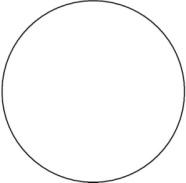 - граница прилегающих территорий, на которой запрещено размещение предприятий, осуществляющих розничную продажу алкогольной продукции;- граница обособленной территории.